ERRATA SHEET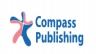 This sheet incorporates corrections to New Frontiers 6 Workbookand should be inserted therein before use.PageActivityReadsShould readDesign edit75Glossary Unit 2 Lesson Aaside from adv. aside from prep. 80Glossary Unit 10, Lesson Dgossip n.gossip v. 